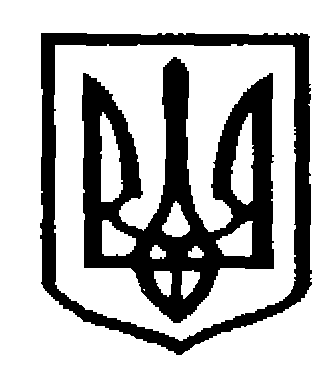 У К Р А Ї Н АЧернівецька міська радаУ П Р А В Л I Н Н Я   О С В I Т Ивул. Героїв Майдану, 176, м.Чернівці, 58029 тел./факс (0372) 3-30-87,  E-mail: osvitacv@gmail.com  Код ЄДРПОУ №02147345На виконання листа Чернівецької обласної державної адміністрації від 24.05.2017 №01-50/19-929 Управління освіти Чернівецької міської ради інформує, що з 17 травня 2017 року оголошено другий конкурсний відбір проектів у рамках Спільної операційної програми «Угорщина – Словаччина – Румунія – Україна 2014-2020» Європейського інструменту сусідства.Інформацію про подачу заявок на конкурс надсилати на електронну адресу skizima007@gmail.com.Додаток на 3 арк.  Начальник управління освітиЧернівецької міської ради						С.В.МартинюкКізіма С.С, 53-72-28Додаток до листа від 01.06.2017 № 01-34/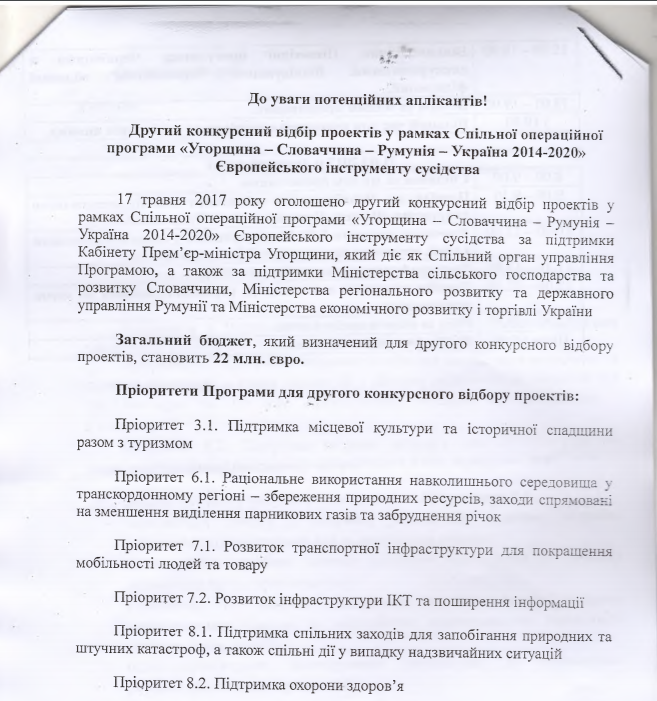 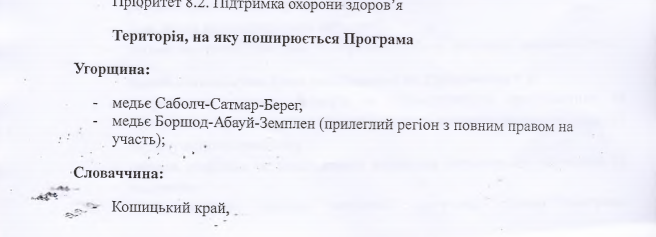 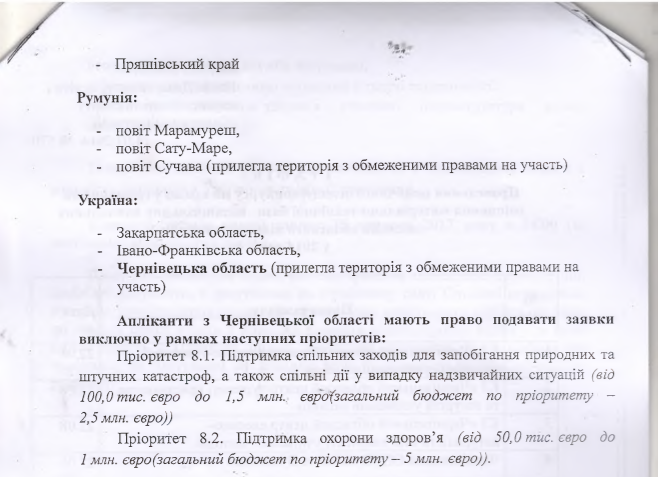 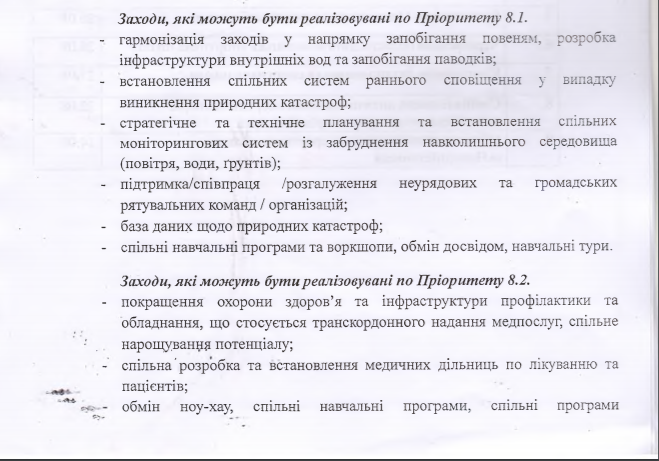 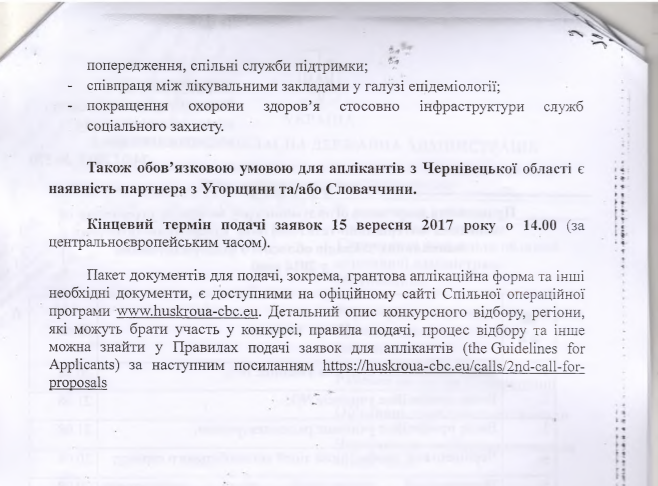 01.06.2017 № 01-34/980Керівникам закладів освіти міста